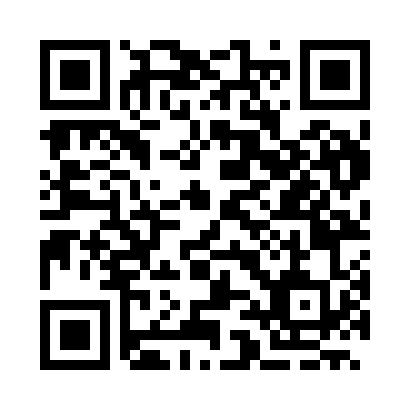 Prayer times for Kalimantsi, BulgariaWed 1 May 2024 - Fri 31 May 2024High Latitude Method: Angle Based RulePrayer Calculation Method: Muslim World LeagueAsar Calculation Method: HanafiPrayer times provided by https://www.salahtimes.comDateDayFajrSunriseDhuhrAsrMaghribIsha1Wed4:106:021:066:058:119:562Thu4:086:001:066:058:129:583Fri4:065:591:066:068:139:594Sat4:045:581:066:078:1410:015Sun4:025:561:066:078:1610:036Mon4:005:551:066:088:1710:057Tue3:585:541:066:098:1810:068Wed3:565:531:066:098:1910:089Thu3:545:511:066:108:2010:1010Fri3:525:501:056:108:2110:1211Sat3:505:491:056:118:2210:1312Sun3:495:481:056:128:2310:1513Mon3:475:471:056:128:2510:1714Tue3:455:461:056:138:2610:1815Wed3:435:451:056:148:2710:2016Thu3:415:441:056:148:2810:2217Fri3:405:431:056:158:2910:2418Sat3:385:421:066:158:3010:2519Sun3:365:411:066:168:3110:2720Mon3:355:401:066:178:3210:2821Tue3:335:391:066:178:3310:3022Wed3:315:381:066:188:3410:3223Thu3:305:371:066:188:3510:3324Fri3:285:371:066:198:3610:3525Sat3:275:361:066:208:3710:3626Sun3:265:351:066:208:3810:3827Mon3:245:341:066:218:3910:3928Tue3:235:341:066:218:3910:4129Wed3:225:331:076:228:4010:4230Thu3:205:331:076:228:4110:4431Fri3:195:321:076:238:4210:45